PENGEMBANGAN LKPD BERBASIS PROBLEM BASED INSTRUCTION (PBI) UNTUK KEMAMPUAN PEMECAHAN MASALAH MATEMATIKA SISWASKRIPSIOlehDELLA PUSPITA SARINPM 191114021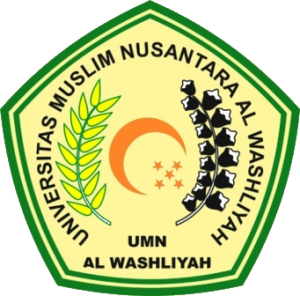 PROGRAM STUDI PENDIDIKAN MATEMATIKAFAKULTAS KEGURUAN DAN ILMU PENDIDIKANUNIVERSITAS MUSLIM NUSANTARA AL WASHLIYAH MEDAN	2023	PENGEMBANGAN LKPD BERBASIS PROBLEM BASED INSTRUCTION (PBI) UNTUK KEMAMPUAN PEMECAHAN MASALAH MATEMATIKA SISWASkripsi ini diajukan sebagai syarat untuk memperoleh gelar Sarjana Pendidikan pada Program Studi Pendidikan MatematikaOlehDELLA PUSPITA SARINPM 191114021PROGRAM STUDI PENDIDIKAN MATEMATIKAFAKULTAS KEGURUAN DAN ILMU PENDIDIKANUNIVERSITAS MUSLIM NUSANTARA AL WASHLIYAH MEDAN	2023	